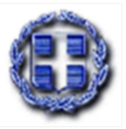 4. ΕΝΤΥΠΟ ΟΙΚΟΝΟΜΙΚΗΣ ΠΡΟΣΦΟΡΑΣ «Υποέργο 2: Προμήθεια ολοκληρωμένης πλατφόρμας ψηφιακών υπηρεσιών, συστημάτων έξυπνων πόλεων και εξοπλισμού βελτίωσης εκπαιδευτικής διαδικασίας στις σχολικές μονάδες του Δήμου Κάτω Νευροκοπίου»ΣΤΟΙΧΕΙΑ ΠΡΟΣΦΕΡΟΝΤΟΣ Ημερομηνία: Επωνυμία: Διεύθυνση: Τηλ: Fax:email: ΠΡΟΣ : ΔΗΜΟ ΚΑΤΩ ΝΕΥΡΟΚΟΠΙΟΥ Ταχ. Δ/νση : Σωκράτους 7, Τ.Κ. 66033, Κάτω ΝευροκόπιΟΙΚΟΝΟΜΙΚΗ ΠΡΟΣΦΟΡΑΠου αφορά στον Διεθνή διαγωνισμό με τίτλο «Προμήθεια ολοκληρωμένης πλατφόρμας ψηφιακών υπηρεσιών, συστημάτων έξυπνων πόλεων και εξοπλισμού βελτίωσης εκπαιδευτικής διαδικασίας στις σχολικές μονάδες του Δήμου Κάτω Νευροκοπίου», Προϋπολογισθείσας δαπάνης 625.195,60 € συμπεριλαμβανομένου του Φ.Π.Α».Αφού έλαβα γνώση των στοιχείων της μελέτης που αφορά στην προμήθεια, την διακήρυξη αυτής με τα παραρτήματά της, καθώς και των συνθηκών εκτέλεσης της προμήθειας αυτής, υποβάλλω την παρούσα προσφορά για το ΤΜΗΜΑ 2 και δηλώνω ότι αποδέχομαι πλήρως και χωρίς επιφύλαξη ταύτα και αναλαμβάνω την παροχή της προμήθειας με τις ακόλουθες τιμές και την συνολική τιμή επί του συνολικού προϋπολογισμού αυτής.……………………., ……/……./……Ο ΠΡΟΣΦΕΡΩΝΕΛΛΗΝΙΚΗ ΔΗΜΟΚΡΑΤΙΑΑΡ. ΜΕΛ. : 5/2021Υποέργο 2: Προμήθεια ολοκληρωμένης πλατφόρμας ψηφιακών υπηρεσιών, συστημάτων έξυπνων πόλεων και εξοπλισμού βελτίωσης εκπαιδευτικής διαδικασίας στις σχολικές μονάδες του Δήμου Κάτω ΝευροκοπίουΠΕΡΙΦΕΡΕΙΑ ΑΝΑΤΟΛΙΚΗΣ ΜΑΚΕΔΟΝΙΑΣ ΚΑΙ ΘΡΑΚΗΣ ΑΡ. ΜΕΛ. : 5/2021Υποέργο 2: Προμήθεια ολοκληρωμένης πλατφόρμας ψηφιακών υπηρεσιών, συστημάτων έξυπνων πόλεων και εξοπλισμού βελτίωσης εκπαιδευτικής διαδικασίας στις σχολικές μονάδες του Δήμου Κάτω ΝευροκοπίουΔΗΜΟΣ ΚΑΤΩ ΝΕΥΡΟΚΟΠΙΟΥ ΑΡ. ΜΕΛ. : 5/2021Υποέργο 2: Προμήθεια ολοκληρωμένης πλατφόρμας ψηφιακών υπηρεσιών, συστημάτων έξυπνων πόλεων και εξοπλισμού βελτίωσης εκπαιδευτικής διαδικασίας στις σχολικές μονάδες του Δήμου Κάτω ΝευροκοπίουΔΙΕΥΘΥΝΣΗ ΟΙΚΟΝΟΜΙΚΩΝ ΥΠΗΡΕΣΙΩΝΤΜΗΜΑ ΠΡΟΥ/ΣΜΟΥ, ΛΟΓΙΣΤΗΡΙΟΥ & ΟΙΚΟΝΟΜΙΚΗΣ ΠΛΗΡΟΦΟΡΙΣΗΣΔιεύθυνση: ΣΩΚΡΑΤΟΥΣ 7Τηλέφωνα: 2523350106E-mail: nevrokop@otenet.grΑΡ. ΜΕΛ. : 5/2021Υποέργο 2: Προμήθεια ολοκληρωμένης πλατφόρμας ψηφιακών υπηρεσιών, συστημάτων έξυπνων πόλεων και εξοπλισμού βελτίωσης εκπαιδευτικής διαδικασίας στις σχολικές μονάδες του Δήμου Κάτω ΝευροκοπίουΤΜΗΜΑ 2: «Προμήθεια συστήματος υποστήριξης παροχής υπηρεσιών υγείας και βοήθειας στο σπίτι»ΤΜΗΜΑ 2: «Προμήθεια συστήματος υποστήριξης παροχής υπηρεσιών υγείας και βοήθειας στο σπίτι»ΤΜΗΜΑ 2: «Προμήθεια συστήματος υποστήριξης παροχής υπηρεσιών υγείας και βοήθειας στο σπίτι»ΤΜΗΜΑ 2: «Προμήθεια συστήματος υποστήριξης παροχής υπηρεσιών υγείας και βοήθειας στο σπίτι»ΤΜΗΜΑ 2: «Προμήθεια συστήματος υποστήριξης παροχής υπηρεσιών υγείας και βοήθειας στο σπίτι»ΤΜΗΜΑ 2: «Προμήθεια συστήματος υποστήριξης παροχής υπηρεσιών υγείας και βοήθειας στο σπίτι»ΤΜΗΜΑ 2: «Προμήθεια συστήματος υποστήριξης παροχής υπηρεσιών υγείας και βοήθειας στο σπίτι»ΤΜΗΜΑ 2: «Προμήθεια συστήματος υποστήριξης παροχής υπηρεσιών υγείας και βοήθειας στο σπίτι»Α/ΑΦάση Υλοποίησης ΠεριγραφήΜονάδα ΜέτρησηςΑριθμός Μοναδιαίο Κόστος Κόστος Πλέον ΦΠΑΣυνολικό Κόστος με ΦΠΑΑΠρομήθεια εξοπλισμούΠρομήθεια εξοπλισμού υπηρεσίας  ανίχνευση πτώσης-κουμπί πανικούΤεμ.80ΒΥποστήριξη διαδικασίας επιλογής ωφελούμενων Διαδικασία επιλογής ωφελούμενων Α/Μ2ΓΕγκατάσταση εξοπλισμού & εκπαίδευση ωφελούμενωνΕγκατάσταση εξοπλισμού -εκπαίδευση ωφελούμενωνΩφελούμενοι80ΔΥπηρεσία 24ώρης τηλεφωνικής υποστήριξης ωφελούμενωνΥπηρεσία 24ώρης τηλεφωνικής υποστήριξης ωφελούμενων με ανίχνευση πτώσης και κουμπί πανικού για 18 μήνεςΩφελούμενοι80ΓΕΝΙΚΟ ΣΥΝΟΛΟΓΕΝΙΚΟ ΣΥΝΟΛΟΓΕΝΙΚΟ ΣΥΝΟΛΟΓΕΝΙΚΟ ΣΥΝΟΛΟΓΕΝΙΚΟ ΣΥΝΟΛΟΓΕΝΙΚΟ ΣΥΝΟΛΟ